Roseburg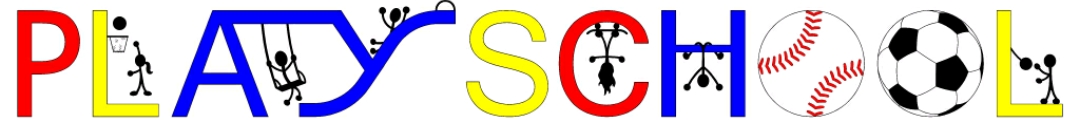 Children learning through play for over 50 years!P.O. Box 1642, Roseburg, OR  97470					Membership Phone: 541- 673-8878www.roseburgplayschool.org						roseburgplayschool@yahoo.com   Class Registration FormClass	Time	Age	TuitionTot 1	Tuesday 9-10:15	18-30 months	$40/monthTot 2	Thursday 9-10:15	30-36 months	$40/monthPreschool AM	Tues/Thurs 10:45-1:00	3 yrs by Sept. 1	$120/monthPreschool PM	Tues/Thurs 1:45-4pm	3 yrs by Sept. 1	$120/monthPre-K AM	Mon/Wed/Fri 9:15-12	4 yrs by Sept. 1	$190/monthPre-K PM	Mon/Wed/Fri 1-3:45	4 yrs by Sept. 1	$190/monthStudent Information:Student Name___________________________________DOB_______________Gender______________Allergies?___________________________________ Special needs?_________________________Parent/Guardian InformationNames___________________________________________Address_________________________Home Phone________________________ Cell Phone(s)______________________________Email Address________________________________________________Emergency Contact (if parent/guardian listed above cannot be reached)Name_______________________________________Relationship________________________Address______________________________________Phone______________________________Medical Release StatementIn the event that emergency medical treatment may be needed, although I prefer the sources above, I hereby give permission for my child to be treated by the most immediate source available.  I grant the staff of Roseburg Playschool Co-Op permission to provide any general first aid care deemed necessary for my child.  In the event that I cannot be reached, I authorize the above-listed emergency contacts to assist in any care deemed necessary for my child, I also hereby consent to the transfer of my child’s health records for the purpose of treatment.Signature______________________________________________ Date_________________Please include a non-refundable registration fee of $50.00.  Make checks payable to Roseburg Playschool Co-op. Please include child’s name and class on check.Playschool Use Only - Check #__________________ Amount_____________ Received by_________Roseburg Playschool Co-opEnrollment AgreementI agree to fulfill these obligations in order for Roseburg Playschool Co-op to function effectively:Tuition & FeesA $50 non-refundable registration fee is due at registration.Tuition for October-May is due on the first of each month.September tuition, October tuition, and a non-refundable $35 cleaning fee are due on October 1.Tuition is considered “past due” if not received by the 10th of each month, and a $10 late fee will apply.If a family withdraws, tuition will be pro-rated if two weeks prior notice is given to the Membership chair.A fee of $25 will be charged for all checks with non-sufficient funds.Beginning/End-of-Year PreparationsSince the Playschool facilities are not occupied during the summer months, a member of each family is required to assist with cleaning and organization of the classroom each August and May.Group MeetingsA member of each family is required to attend an Orientation meeting in September.Up to three additional mandatory group meetings will be scheduled to discuss activities, methods, problems, and programs that will interest parents.FundraisingFundraising is vital for Playschool to maintain minimal tuition and to cover annual operating expenses.Parent commitments may include selling items, volunteering time, and making minimal monetary contributions.Classroom CommitmentEach family is required to provide snack and paper serving products for their child’s class up to 8 times per year, according to class and enrollment.Tot parents will attend each class with their child.Committee MembersA member of each family will be responsible for participating on a committee throughout the school year.I have read the above responsibilities for Roseburg Playschool Co-op, and I agree to the commitments.Signature:_________________________________________________ Date:______________________